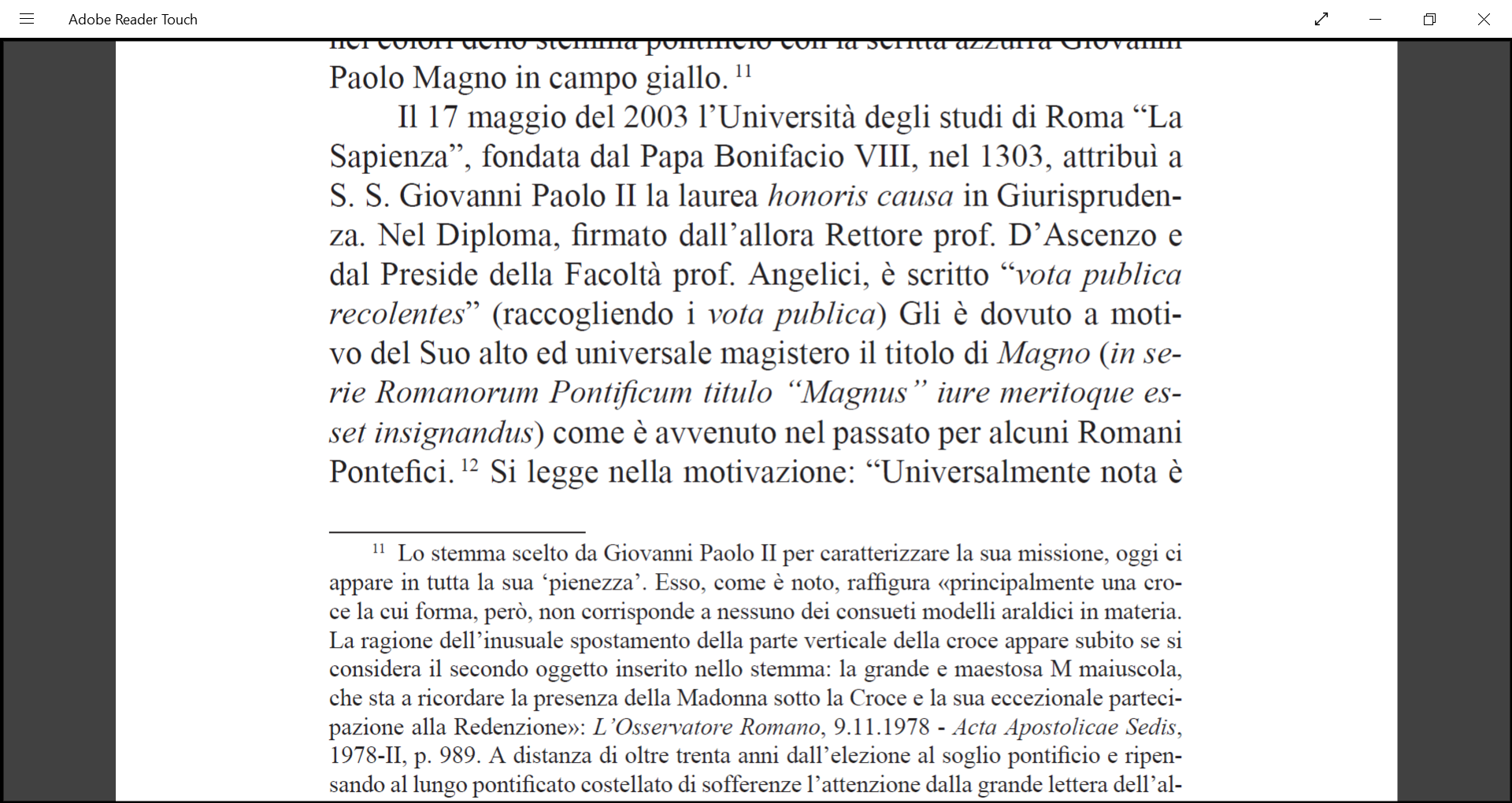 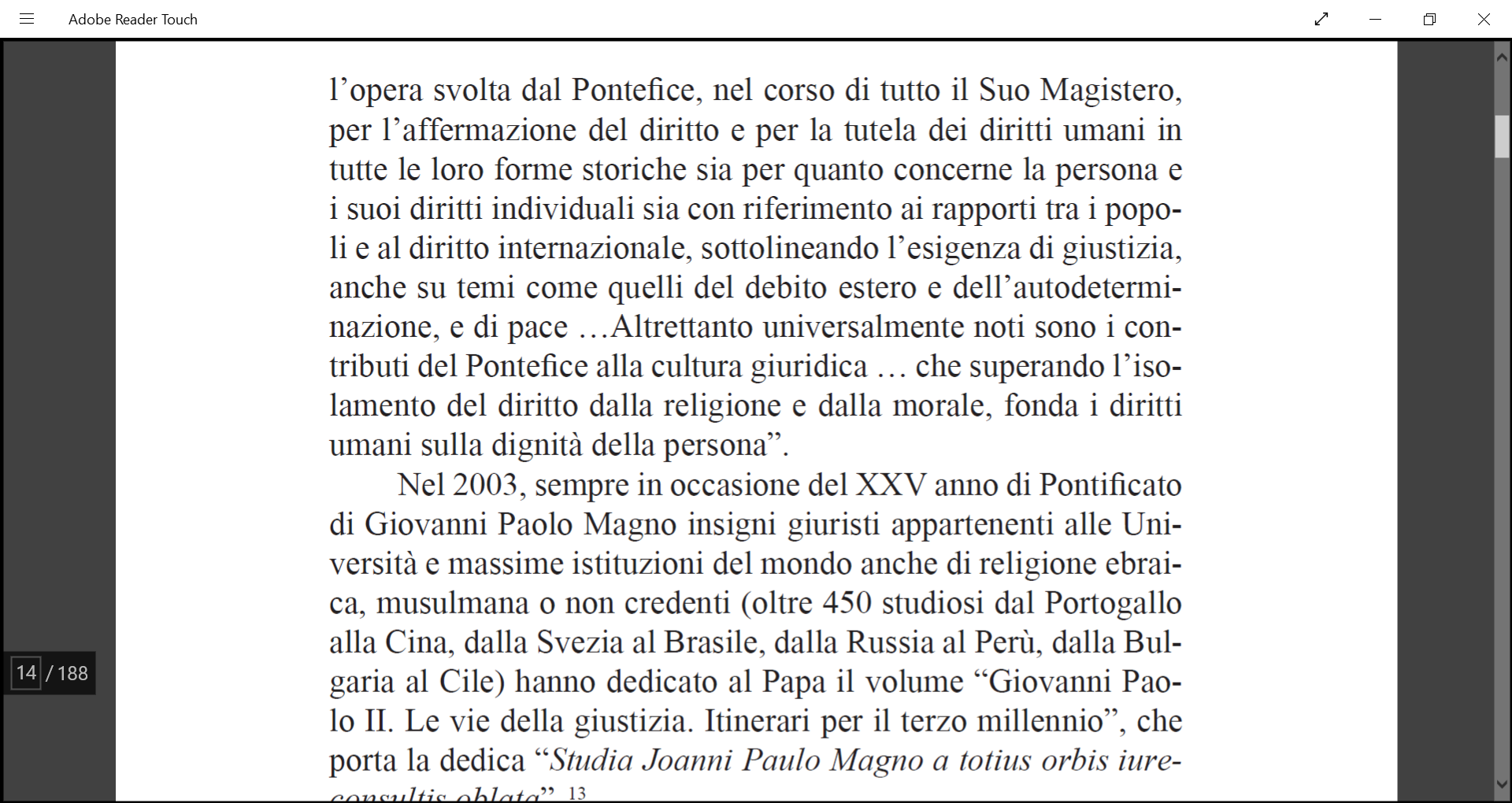 Pagg. XIII e XIV del II vol. I quaderni dell’ Archivio 2009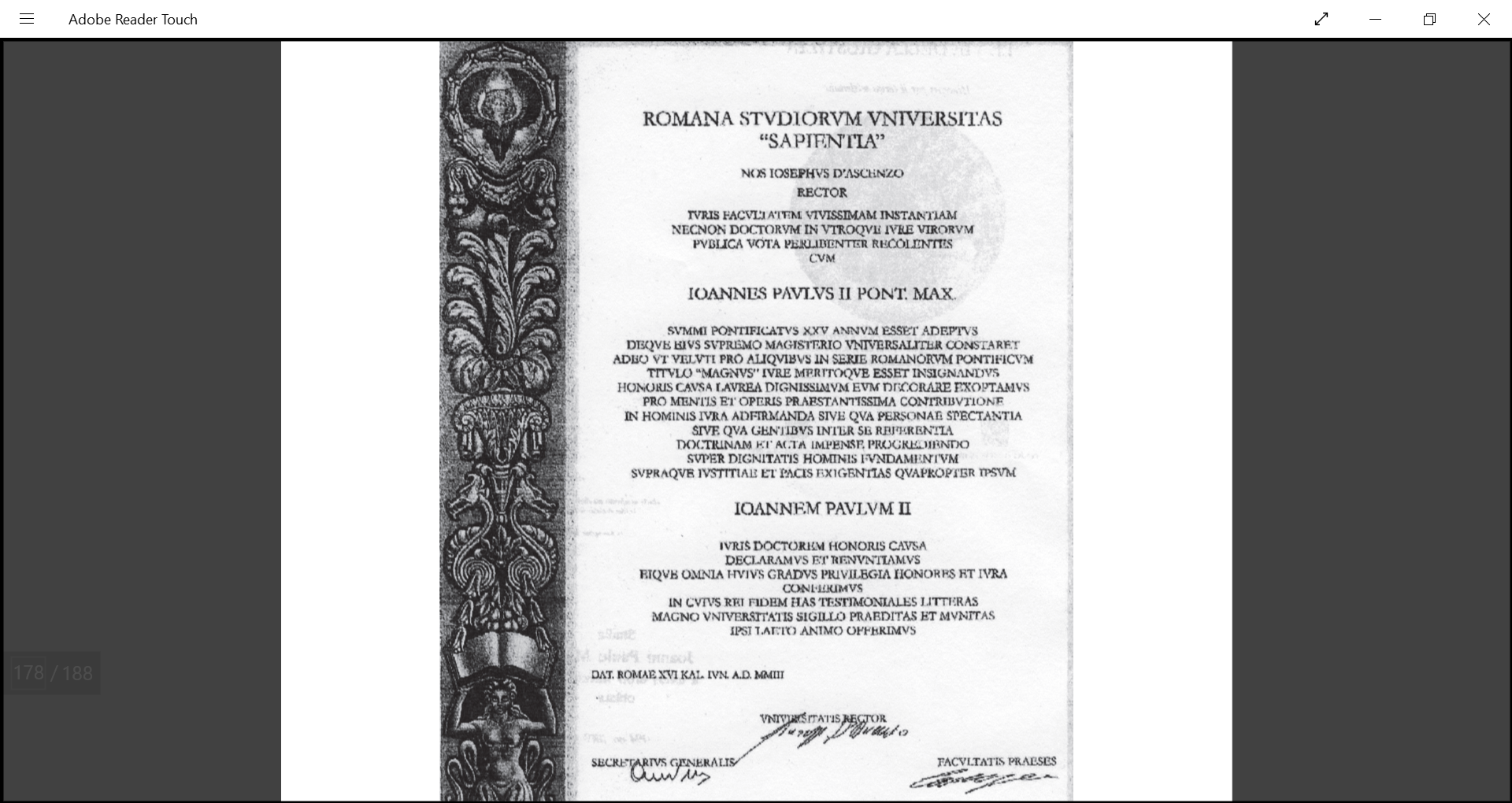 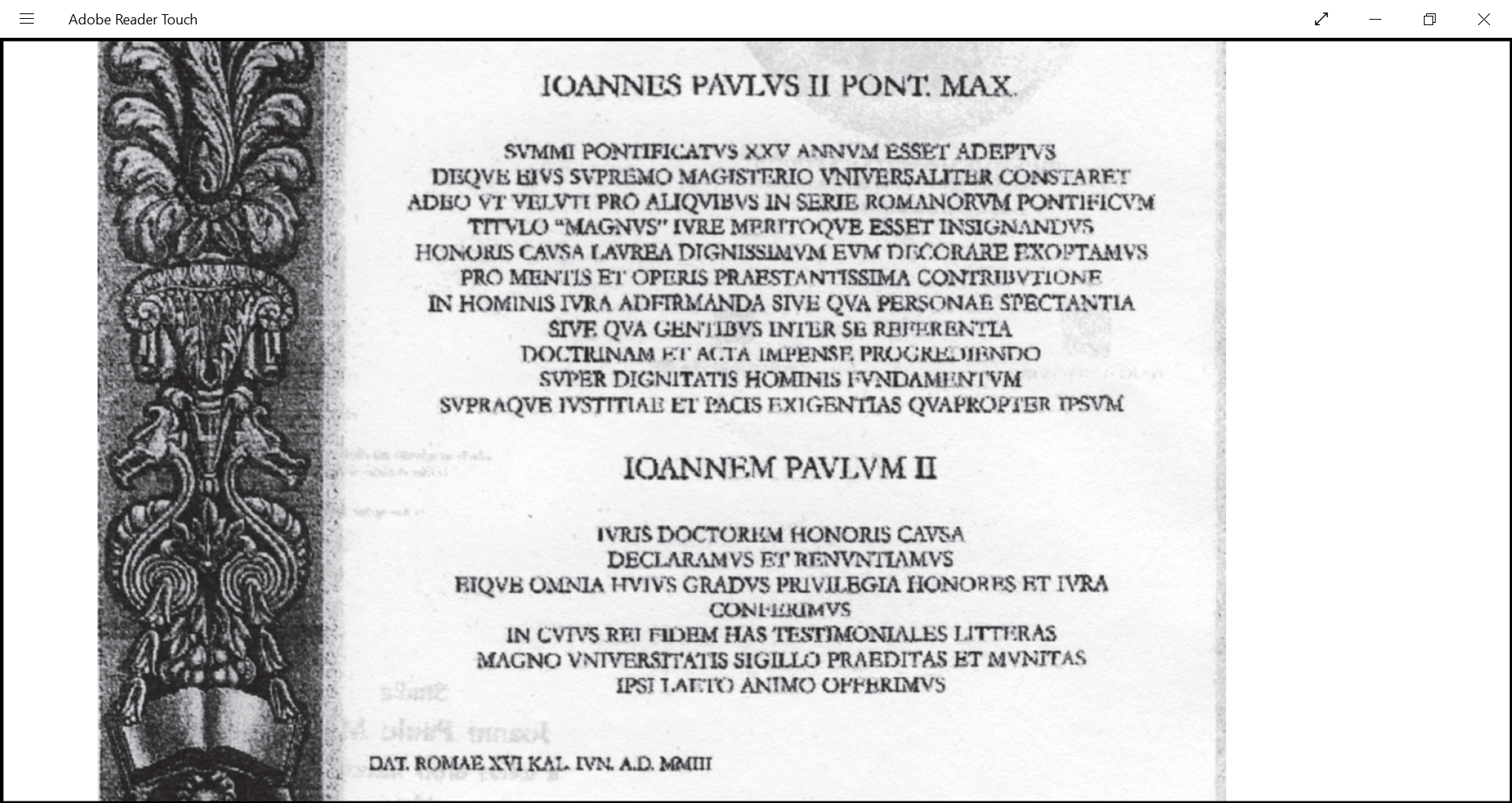 